КРЕМЕНЧУЦЬКА РАЙОННА РАДА   ПОЛТАВСЬКОЇ ОБЛАСТІ(тридцять  п’ята  сесія  сьомого  скликання)РІШЕННЯвід    22      вересня       2020р.         м. КременчукДодаток до рішення 35 сесії 7 скликаннявід  22  вересня  2020р.ДОВІДКАпро вартість матеріальних цінностей для передачі майна із спільної власності територіальних громад сіл Кременчуцького району з балансу комунального підприємства «Кременчуцький районний центр первинної медико-санітарної   допомоги» у власність територіальної громади міста Кременчука        Заступник голови Кременчуцької районної ради		Едуард СКЛЯРЕВСЬКИЙКеруючись ст.89, п.39 прикінцевих та перехідних положень Бюджетного кодексу України, п.32 ст. 43, пп 4, 5 ст. 60 Закону України «Про місцеве самоврядування в Україні», Законом України «Про передачу об'єктів права державної та комунальної власності», постановою Кабінету Міністрів України від 21.09.1998р. № 1482 «Про передачу об’єктів права державної та комунальної власності», Порядком проходження документів при прийнятті майна до спільної власності територіальних громад району та передачі такого майна до інших форм власності, затвердженим рішенням 3 сесії Кременчуцької районної ради 6 скликання від 30.12.2010р., відповідно до ст.ст. 3, 8 Закону України «Про добровільне об’єднання територіальних громад», враховуючи лист виконавчого комітету Кременчуцької міської ради Полтавської області від 16.09.2020р. №01-30/1658,районна рада вирішила:1. Надати згоду на передачу із спільної власності територіальних громад сіл Кременчуцького району з балансу комунального підприємства «Кременчуцький районний центр первинної медико-санітарної допомоги» у власність територіальної громади міста Кременчука в особі Кременчуцької міської ради Полтавської області (після реорганізації – Кременчуцькій міській раді Кременчуцького району Полтавської області) окремого індивідуально визначеного майна згідно додатку.2. Комунальному підприємству «Кременчуцький районний центр  первинної медико-санітарної допомоги» (Леонід КУЧЕРЕНКО) провести передачу окремого індивідуально визначеного майна, зазначеного в додатку,           у власність територіальної громади міста Кременчука в особі Кременчуцької міської ради Полтавської області із забезпеченням документального оформлення згідно з чинним законодавством. 3. Кременчуцькій районній раді, комунальному підприємству «Кременчуцький районний центр первинної медико-санітарної допомоги» делегувати своїх представників до складу комісії з приймання-передачі майна, зазначеного в пункті 1.4. Контроль за виконанням цього рішення покласти на постійну комісію  Кременчуцької районної ради з питань будівництва, транспорту і зв’язку, управління та розпорядження об’єктами комунальної власності, благоустрою.                  Голова            районної ради				                    Андрій ДРОФАПотоківська амбулаторія загальної практики сімейної медицини комунального підприємства «Кременчуцький районний центр первинної   медико-санітарної допомоги» п/п п/пНазва інвентарного об’єктаНазва інвентарного об’єктаРік випускуРік випускуНомер об’єктаНомер об’єктаНомер об’єктаНомер об’єктаНомер об’єктаКількістьБалансова (первісна) вартість, грн.Балансова (первісна) вартість, грн.Балансова (первісна) вартість, грн.Балансова (залишкова) вартість, грн.Балансова (залишкова) вартість, грн.Сума нарахованого зносу, грн.Сума нарахованого зносу, грн. п/п п/пНазва інвентарного об’єктаНазва інвентарного об’єктаРік випускуРік випускуінвентарнийінвентарнийзаводськийзаводськийзаводськийКількістьБалансова (первісна) вартість, грн.Балансова (первісна) вартість, грн.Балансова (первісна) вартість, грн.Балансова (залишкова) вартість, грн.Балансова (залишкова) вартість, грн.Сума нарахованого зносу, грн.Сума нарахованого зносу, грн.104Машини та обладнанняМашини та обладнанняМашини та обладнанняМашини та обладнанняМашини та обладнанняМашини та обладнанняМашини та обладнанняМашини та обладнанняМашини та обладнанняМашини та обладнанняМашини та обладнанняМашини та обладнанняМашини та обладнанняМашини та обладнанняМашини та обладнанняМашини та обладнання1Холодильник "Кристал"Холодильник "Кристал"Холодильник "Кристал"Холодильник "Кристал".  ..  .1049009410490094104900941.001.001.001008.001008.000.000.001008.002Електрокардiограф "ЮКАРД-100"Електрокардiограф "ЮКАРД-100"Електрокардiограф "ЮКАРД-100"Електрокардiограф "ЮКАРД-100".  ..  .1043007710430077104300771.001.001.001020.001020.000.000.001020.003Електрокардiограф "Мiдас"Електрокардiограф "Мiдас"Електрокардiограф "Мiдас"Електрокардiограф "Мiдас".  ..  .1043007810430078104300781.001.001.003350.003350.000.000.003350.004Комплект ТМДН(камера,дерматоскоп,спiрометр,монiтор,планшет)Комплект ТМДН(камера,дерматоскоп,спiрометр,монiтор,планшет)Комплект ТМДН(камера,дерматоскоп,спiрометр,монiтор,планшет)Комплект ТМДН(камера,дерматоскоп,спiрометр,монiтор,планшет).  ..  .1043020210430202104302021.001.001.0068423.1568423.1568423.1568423.150.005Апарат для УВЧ-60Апарат для УВЧ-60Апарат для УВЧ-60Апарат для УВЧ-60.  ..  .1047000810470008104700081.001.001.004500.004500.000.000.004500.006Iнгалятор 402-АIнгалятор 402-АIнгалятор 402-АIнгалятор 402-А.  ..  .1047001510470015104700151.001.001.002200.002200.000.000.002200.007Дихальний мiшокДихальний мiшокДихальний мiшокДихальний мiшок.  ..  .1047003910470039104700391.001.001.003234.003234.000.000.003234.008Опромiнювач УФ короткохвильовийОпромiнювач УФ короткохвильовийОпромiнювач УФ короткохвильовийОпромiнювач УФ короткохвильовий.  ..  .1047008010470080104700801.001.001.003910.003910.000.000.003910.009Опромiнювач бактерициднийОпромiнювач бактерициднийОпромiнювач бактерициднийОпромiнювач бактерицидний.  ..  .1047008110470081104700811.001.001.001635.001635.000.000.001635.0010Очний тонометрОчний тонометрОчний тонометрОчний тонометр.  ..  .1047008210470082104700821.001.001.001450.001450.000.000.001450.0011Прилад для електротерапiї "Радiус-01ФТ"Прилад для електротерапiї "Радiус-01ФТ"Прилад для електротерапiї "Радiус-01ФТ"Прилад для електротерапiї "Радiус-01ФТ".  ..  .1047008310470083104700831.001.001.006664.006664.000.000.006664.0012Сумка-укладка лiкаряСумка-укладка лiкаряСумка-укладка лiкаряСумка-укладка лiкаря.  ..  .1047008410470084104700841.001.001.003822.003822.000.000.003822.0013Сумка-укладка лiкаряСумка-укладка лiкаряСумка-укладка лiкаряСумка-укладка лiкаря.  ..  .1047008510470085104700851.001.001.003822.003822.000.000.003822.0014Термоконтейнер ТМ-8Термоконтейнер ТМ-8Термоконтейнер ТМ-8Термоконтейнер ТМ-8.  ..  .1047008610470086104700861.001.001.001568.001568.000.000.001568.0015Шафа медична ШМ-1Шафа медична ШМ-1Шафа медична ШМ-1Шафа медична ШМ-1.  ..  .1047008710470087104700871.001.001.001176.001176.000.000.001176.00107782.15107782.1568423.1568423.1539359.00104/1104/1Машини та обладнанняМашини та обладнанняМашини та обладнанняМашини та обладнанняМашини та обладнанняМашини та обладнанняМашини та обладнанняМашини та обладнанняМашини та обладнанняМашини та обладнанняМашини та обладнанняМашини та обладнанняМашини та обладнанняМашини та обладнанняМашини та обладнанняМашини та обладнання16Добовий монiтор "Вимiрювач артерiального тиску ВАТ41"Добовий монiтор "Вимiрювач артерiального тиску ВАТ41"Добовий монiтор "Вимiрювач артерiального тиску ВАТ41"Добовий монiтор "Вимiрювач артерiального тиску ВАТ41".  .1043008910430089104300891.001.0021072.6521072.6515707.5215707.525365.135365.1317"Тредекс"пристрiй для дистанцiйної передачi ЕКГ"Тредекс"пристрiй для дистанцiйної передачi ЕКГ"Тредекс"пристрiй для дистанцiйної передачi ЕКГ"Тредекс"пристрiй для дистанцiйної передачi ЕКГ.  .1043009010430090104300901.001.0023115.6223115.6219264.3119264.313851.313851.3118Електрокардiограф 3-х канальний SE-301Електрокардiограф 3-х канальний SE-301Електрокардiограф 3-х канальний SE-301Електрокардiограф 3-х канальний SE-301.  .1043023210430232104302321.001.0023468.1223468.1223468.1223468.120.000.0019Центрифуга (Medifuge750088)Центрифуга (Medifuge750088)Центрифуга (Medifuge750088)Центрифуга (Medifuge750088).  .1045017610450176104501761.001.0059088.8859088.8851702.7851702.787386.107386.1020Центрифуга (Megifuge750088)Центрифуга (Megifuge750088)Центрифуга (Megifuge750088)Центрифуга (Megifuge750088).  .1045018310450183104501831.001.0059088.8859088.8859088.8859088.880.000.0021Дефiбрилятор-монiтор BeneHeart D3Дефiбрилятор-монiтор BeneHeart D3Дефiбрилятор-монiтор BeneHeart D3Дефiбрилятор-монiтор BeneHeart D3.  .1047008810470088104700881.001.0086515.4486515.4465530.1865530.1820985.2620985.2622Сумка-укладка лiкаряСумка-укладка лiкаряСумка-укладка лiкаряСумка-укладка лiкаря.  .1047015310470153104701531.001.0011915.1011915.1010425.7110425.711489.391489.3923Сумка-укладка лiкаряСумка-укладка лiкаряСумка-укладка лiкаряСумка-укладка лiкаря.  .1047015410470154104701541.001.0011915.1011915.1010425.7110425.711489.391489.3924Сумка-укладка лiкаряСумка-укладка лiкаряСумка-укладка лiкаряСумка-укладка лiкаря.  .1047015510470155104701551.001.0011915.1011915.1010425.7110425.711489.391489.3925Персональний комп`ютер Impression P+Персональний комп`ютер Impression P+Персональний комп`ютер Impression P+Персональний комп`ютер Impression P+.  .1048020710480207104802071.001.0033227.3533227.3533227.3533227.350.000.00341322.24341322.24299266.27299266.2742055.9742055.97105/1105/1Транспортні засобиТранспортні засобиТранспортні засобиТранспортні засобиТранспортні засобиТранспортні засобиТранспортні засобиТранспортні засобиТранспортні засобиТранспортні засобиТранспортні засобиТранспортні засобиТранспортні засобиТранспортні засобиТранспортні засобиТранспортні засоби26ЕлектровелосипедЕлектровелосипедЕлектровелосипед.  ..  .105400051054000510540005105400051.001.001.0014300.0014300.003813.333813.3310486.6714300.0014300.003813.333813.3310486.67п/пНазва інвентарного об’єктаНазва інвентарного об’єктаНазва інвентарного об’єктаРік випускуРік випускуНомер об’єктаНомер об’єктаНомер об’єктаНомер об’єктаНомер об’єктаКількістьКількістьКількістьБалансова (первісна) вартість, грн.Балансова (первісна) вартість, грн.Балансова (залишкова) вартість, грн.Балансова (залишкова) вартість, грн.Сума нарахованого зносу, грн.п/пНазва інвентарного об’єктаНазва інвентарного об’єктаНазва інвентарного об’єктаРік випускуРік випускуінвентарнийінвентарнийінвентарнийінвентарнийзаводськийКількістьКількістьКількістьБалансова (первісна) вартість, грн.Балансова (первісна) вартість, грн.Балансова (залишкова) вартість, грн.Балансова (залишкова) вартість, грн.Сума нарахованого зносу, грн.111111Бібліотечні фондиБібліотечні фондиБібліотечні фондиБібліотечні фондиБібліотечні фондиБібліотечні фондиБібліотечні фондиБібліотечні фондиБібліотечні фондиБібліотечні фондиБібліотечні фондиБібліотечні фондиБібліотечні фондиБібліотечні фондиБібліотечні фондиБібліотечні фонди27Електронна версiя Державного формуляру лiкарських засобiвЕлектронна версiя Державного формуляру лiкарських засобiвЕлектронна версiя Державного формуляру лiкарських засобiв.  ..  .11100231110023111002311100231.001.001.0020.0020.0010.0010.0010.0028Електронна версiя формуляру лiкарських засобiв та ДовiдникЕлектронна версiя формуляру лiкарських засобiв та ДовiдникЕлектронна версiя формуляру лiкарських засобiв та Довiдник.  ..  .11100241110024111002411100241.001.001.0020.0020.0010.0010.0010.0029Формуляр первинної медико-санiтарної допомогиФормуляр первинної медико-санiтарної допомогиФормуляр первинної медико-санiтарної допомоги.  ..  .11100251110025111002511100251.001.001.0025.0025.0012.5012.5012.5065.0065.0032.5032.5032.50112/1м112/1мМалоцінні необоротні матеріальні активиМалоцінні необоротні матеріальні активиМалоцінні необоротні матеріальні активиМалоцінні необоротні матеріальні активиМалоцінні необоротні матеріальні активиМалоцінні необоротні матеріальні активиМалоцінні необоротні матеріальні активиМалоцінні необоротні матеріальні активиМалоцінні необоротні матеріальні активиМалоцінні необоротні матеріальні активиМалоцінні необоротні матеріальні активиМалоцінні необоротні матеріальні активиМалоцінні необоротні матеріальні активиМалоцінні необоротні матеріальні активиМалоцінні необоротні матеріальні активиМалоцінні необоротні матеріальні активи30Апарат для вимiрювання кров`яного тиску MEDICAREАпарат для вимiрювання кров`яного тиску MEDICAREАпарат для вимiрювання кров`яного тиску MEDICARE.  ..  .11212301121230112123011212304.004.004.001167.181167.18583.59583.59583.5931Ваги медичнi електроннi MEDICAREВаги медичнi електроннi MEDICAREВаги медичнi електроннi MEDICARE.  ..  .11212321121232112123211212321.001.001.004322.694322.692161.352161.352161.3432Глюкометр FinetestГлюкометр FinetestГлюкометр Finetest.  ..  .11202861120286112028611202861.001.001.00350.00350.00175.00175.00175.0033ОфтальмоскопОфтальмоскопОфтальмоскоп.  ..  .11212341121234112123411212341.001.001.001413.181413.18706.59706.59706.5934РостомiрРостомiрРостомiр.  ..  .11212331121233112123311212332.002.002.005943.985943.982971.992971.992971.9935Сумка-контейнер для транспортування бiоматерiалу в комплектаСумка-контейнер для транспортування бiоматерiалу в комплектаСумка-контейнер для транспортування бiоматерiалу в комплекта.  ..  .11202891120289112028911202893.003.003.005084.405084.402542.202542.202542.2036Термоконтейнер Glewdor в комплектацiїТермоконтейнер Glewdor в комплектацiїТермоконтейнер Glewdor в комплектацiї.  ..  .11202881120288112028811202883.003.003.0014347.7114347.717173.867173.867173.8537Тонометр 2001-3001Тонометр 2001-3001Тонометр 2001-3001.  ..  .11202871120287112028711202872.002.002.00500.00500.00250.00250.00250.0033129.1433129.1416564.5816564.5816564.56112/1х112/1хМалоцінні необоротні матеріальні активиМалоцінні необоротні матеріальні активиМалоцінні необоротні матеріальні активиМалоцінні необоротні матеріальні активиМалоцінні необоротні матеріальні активиМалоцінні необоротні матеріальні активиМалоцінні необоротні матеріальні активиМалоцінні необоротні матеріальні активиМалоцінні необоротні матеріальні активиМалоцінні необоротні матеріальні активиМалоцінні необоротні матеріальні активиМалоцінні необоротні матеріальні активиМалоцінні необоротні матеріальні активиМалоцінні необоротні матеріальні активиМалоцінні необоротні матеріальні активиМалоцінні необоротні матеріальні активи38Принтер A4 HP LJM106WПринтер A4 HP LJM106WПринтер A4 HP LJM106W.  ..  .11212481121248112124811212482.002.002.008206.288206.284103.144103.144103.148206.288206.284103.144103.144103.14112мед112медМалоцінні необоротні матеріальні активиМалоцінні необоротні матеріальні активиМалоцінні необоротні матеріальні активиМалоцінні необоротні матеріальні активиМалоцінні необоротні матеріальні активиМалоцінні необоротні матеріальні активиМалоцінні необоротні матеріальні активиМалоцінні необоротні матеріальні активиМалоцінні необоротні матеріальні активиМалоцінні необоротні матеріальні активиМалоцінні необоротні матеріальні активиМалоцінні необоротні матеріальні активиМалоцінні необоротні матеріальні активиМалоцінні необоротні матеріальні активиМалоцінні необоротні матеріальні активиМалоцінні необоротні матеріальні активи39АмплiпульсАмплiпульсАмплiпульс.  ..  .11202951120295112029511202951.001.001.00336.00336.00168.00168.00168.0040Апарат IскраАпарат IскраАпарат Iскра.  ..  .11202901120290112029011202901.001.001.00161.00161.0081.0081.0080.0041Апарат ДА-10Апарат ДА-10Апарат ДА-10.  ..  .11202921120292112029211202921.001.001.0096.0096.0048.0048.0048.0042Апарат ЛОР-1Апарат ЛОР-1Апарат ЛОР-1.  ..  .11202931120293112029311202931.001.001.00249.00249.00125.00125.00124.0043Апарат УВЧ-80-3Апарат УВЧ-80-3Апарат УВЧ-80-3.  ..  .11202911120291112029111202911.001.001.00220.00220.00110.00110.00110.0044Апарат ультрозвукАпарат ультрозвукАпарат ультрозвук.  ..  .11202941120294112029411202941.001.001.00352.00352.00176.00176.00176.0045Аптечка авт.Аптечка авт.Аптечка авт..  ..  .11202961120296112029611202961.001.001.0035.0035.0018.0018.0017.0046БiксБiксБiкс.  ..  .11203091120309112030911203095.005.005.00457.00457.00229.00229.00228.0047ВагиВагиВаги.  ..  .11203121120312112031211203121.001.001.00211.00211.00106.00106.00105.0048Ваги новорожд.Ваги новорожд.Ваги новорожд..  ..  .11203151120315112031511203153.003.003.00697.00697.00349.00349.00348.0049Ваги техн.дит.Ваги техн.дит.Ваги техн.дит..  ..  .11203161120316112031611203161.001.001.00150.00150.0075.0075.0075.0050Випромiнювач ЦРКАВипромiнювач ЦРКАВипромiнювач ЦРКА.  ..  .11203191120319112031911203191.001.001.0090.0090.0045.0045.0045.0051Випромiнювач рт.кварц.Випромiнювач рт.кварц.Випромiнювач рт.кварц..  ..  .11202981120298112029811202981.001.001.0060.0060.0030.0030.0030.0052Зажим судинний Холстер-Москiто прямий 18смЗажим судинний Холстер-Москiто прямий 18смЗажим судинний Холстер-Москiто прямий 18см.  ..  .11203451120345112034511203451.001.001.00128.00128.0064.0064.0064.0053Клейонка пiдкладнаКлейонка пiдкладнаКлейонка пiдкладна.  ..  .11203351120335112033511203352.002.002.0056.0056.0028.0028.0028.0054Крiсло гiнеколог.Крiсло гiнеколог.Крiсло гiнеколог..  ..  .11203061120306112030611203061.001.001.00268.00268.00134.00134.00134.0055КушеткаКушеткаКушетка.  ..  .11203321120332112033211203321.001.001.0030.0030.0015.0015.0015.0056Лiжко огляд.Лiжко огляд.Лiжко огляд..  ..  .11203171120317112031711203171.001.001.00764.00764.00382.00382.00382.0057Ламп. СолюксЛамп. СолюксЛамп. Солюкс.  ..  .11203331120333112033311203331.001.001.0014.0014.007.007.007.0058ЛотокЛотокЛоток.  ..  .11203201120320112032011203206.006.006.00147.00147.0074.0074.0073.0059Лупа бiнакулярнаЛупа бiнакулярнаЛупа бiнакулярна.  ..  .11203211120321112032111203211.001.001.00235.00235.00118.00118.00117.0060Монiтор пацiєнта CMS 50CМонiтор пацiєнта CMS 50CМонiтор пацiєнта CMS 50C.  ..  .11203431120343112034311203431.001.001.00506.00506.00253.00253.00253.0061НожицiНожицiНожицi.  ..  .11203001120300112030011203001.001.001.0011.0011.005.505.505.5062РостомiрРостомiрРостомiр.  ..  .11203011120301112030111203011.001.001.0013.0013.007.007.006.0063Свiт.4х лампСвiт.4х лампСвiт.4х ламп.  ..  .11203241120324112032411203241.001.001.00134.00134.0067.0067.0067.0064Стiл iнструмент.Стiл iнструмент.Стiл iнструмент..  ..  .11203071120307112030711203072.002.002.00300.00300.00150.00150.00150.0065Стiл манiпул.Стiл манiпул.Стiл манiпул..  ..  .11203251120325112032511203252.002.002.00118.00118.0059.0059.0059.0066Стiл пелинальнийСтiл пелинальнийСтiл пелинальний.  ..  .11203101120310112031011203101.001.001.00686.00686.00343.00343.00343.0067Стiл хiрург.Стiл хiрург.Стiл хiрург..  ..  .11203081120308112030811203081.001.001.0033.0033.0017.0017.0016.0068СтерелiзаторСтерелiзаторСтерелiзатор.  ..  .11203131120313112031311203132.002.002.0020.0020.0010.0010.0010.0069Стерелiзатор великийСтерелiзатор великийСтерелiзатор великий.  ..  .11212571121257112125711212571.001.001.008.008.004.004.004.0070Стерелiзатор малийСтерелiзатор малийСтерелiзатор малий.  ..  .11212581121258112125811212582.002.002.004.004.002.002.002.0071Стерелiзатор середнійСтерелiзатор середнійСтерелiзатор середній.  ..  .11212591121259112125911212592.002.002.0012.0012.006.006.006.0072Сумка акушер.Сумка акушер.Сумка акушер..  ..  .11203261120326112032611203261.001.001.00364.00364.00182.00182.00182.0073Сумка акушер.Сумка акушер.Сумка акушер..  ..  .11212561121256112125611212561.001.001.00364.00364.00182.00182.00182.0074ТазомiрТазомiрТазомiр.  ..  .11203021120302112030211203021.001.001.002.002.001.001.001.0075Тележка д\пер.Б семнаяТележка д\пер.Б семнаяТележка д\пер.Б семная.  ..  .11203181120318112031811203181.001.001.00124.00124.0062.0062.0062.0076ТермометрТермометрТермометр.  ..  .11203031120303112030311203032.002.002.0062.0062.0031.0031.0031.0077Термометр ТС-7-м-1Термометр ТС-7-м-1Термометр ТС-7-м-1.  ..  .11203341120334112033411203342.002.002.0022.0022.0011.0011.0011.0078Трубка акушер.Трубка акушер.Трубка акушер..  ..  .11203271120327112032711203271.001.001.0020.0020.0010.0010.0010.0079Холодiльн.елементХолодiльн.елементХолодiльн.елемент.  ..  .11203141120314112031411203144.004.004.007.007.004.004.003.0080Часи пiсочнiЧаси пiсочнiЧаси пiсочнi.  ..  .11203281120328112032811203281.001.001.0013.0013.007.007.006.0081Шафа медичнаШафа медичнаШафа медична.  ..  .11203041120304112030411203045.005.005.00491.00491.00246.00246.00245.0082ШинаШинаШина.  ..  .11203291120329112032911203296.006.006.0063.0063.0032.0032.0031.0083Шина ДiтрiхаШина ДiтрiхаШина Дiтрiха.  ..  .11203301120330112033011203301.001.001.0010.0010.005.005.005.0084Шина проволочнаШина проволочнаШина проволочна.  ..  .11203311120331112033111203315.005.005.0052.0052.0026.0026.0026.0085Шпатель для язикаШпатель для язикаШпатель для язика.  ..  .11203111120311112031111203115.005.005.0049.0049.0025.0025.0024.008244.008244.004129.504129.504114.50112хоз112хозМалоцінні необоротні матеріальні активиМалоцінні необоротні матеріальні активиМалоцінні необоротні матеріальні активиМалоцінні необоротні матеріальні активиМалоцінні необоротні матеріальні активиМалоцінні необоротні матеріальні активиМалоцінні необоротні матеріальні активиМалоцінні необоротні матеріальні активиМалоцінні необоротні матеріальні активиМалоцінні необоротні матеріальні активиМалоцінні необоротні матеріальні активиМалоцінні необоротні матеріальні активиМалоцінні необоротні матеріальні активиМалоцінні необоротні матеріальні активиМалоцінні необоротні матеріальні активиМалоцінні необоротні матеріальні активи86Optima Насос циркуляцiйний 25/6 180mmOptima Насос циркуляцiйний 25/6 180mmOptima Насос циркуляцiйний 25/6 180mm.  ..  .11203891120389112038911203891.001.001.00919.95919.95459.98459.98459.9787Optima Насосна станцiя JET150-24 1.3квOptima Насосна станцiя JET150-24 1.3квOptima Насосна станцiя JET150-24 1.3кв.  ..  .11203901120390112039011203901.001.001.002801.502801.501400.751400.751400.7588БiдонБiдонБiдон.  ..  .11203641120364112036411203641.001.001.0025.0025.0013.0013.0012.0089БФП Canon MF3010БФП Canon MF3010БФП Canon MF3010.  ..  .11205451120545112054511205451.001.001.005980.005980.002990.002990.002990.0090ВiдроВiдроВiдро.  ..  .11203461120346112034611203463.003.003.0046.0046.0023.0023.0023.0091Вiшалка прист.Вiшалка прист.Вiшалка прист..  ..  .11203521120352112035211203523.003.003.0015.0015.008.008.007.0092ВивiскаВивiскаВивiска.  ..  .11203621120362112036211203621.001.001.00234.00234.00117.00117.00117.0093Вогнегасник ВП-5Вогнегасник ВП-5Вогнегасник ВП-5.  ..  .11212461121246112124611212463.003.003.001656.001656.00828.00828.00828.0094Дозатор лiктьовий 1000млДозатор лiктьовий 1000млДозатор лiктьовий 1000мл.  ..  .11203911120391112039111203911.001.001.00170.00170.0085.0085.0085.0095ДомкратДомкратДомкрат.  ..  .11203651120365112036511203651.001.001.00170.00170.0085.0085.0085.0096Електролiчильник НIК 2303ART6T.1002MC.11Електролiчильник НIК 2303ART6T.1002MC.11Електролiчильник НIК 2303ART6T.1002MC.11.  ..  .11212261121226112122611212261.001.001.002985.002985.001492.501492.501492.5097Знак авар.зупин.Знак авар.зупин.Знак авар.зупин..  ..  .11203671120367112036711203671.001.001.0030.0030.0015.0015.0015.0098Крiсла театр.Крiсла театр.Крiсла театр..  ..  .112037011203701120370112037037.0037.0037.00370.00370.00185.00185.00185.0099КушеткаКушеткаКушетка.  ..  .11203611120361112036111203619.009.009.00360.00360.00180.00180.00180.00100ЛiжкоЛiжкоЛiжко.  ..  .11203711120371112037111203712.002.002.00240.00240.00120.00120.00120.00101Мишка компьют.Мишка компьют.Мишка компьют..  ..  .11203741120374112037411203741.001.001.0049.0049.0025.0025.0024.00102Монiтор ASUS 21.5 VP228DF BlackМонiтор ASUS 21.5 VP228DF BlackМонiтор ASUS 21.5 VP228DF Black.  ..  .11203921120392112039211203921.001.001.003790.003790.001895.001895.001895.00103ПечаткаПечаткаПечатка.  ..  .11212211121221112122111212212.002.002.00776.36776.36388.18388.18388.18104Полка туалет.Полка туалет.Полка туалет..  ..  .11203751120375112037511203752.002.002.008.008.004.004.004.00105Рукомийник тип 1(3л.)Рукомийник тип 1(3л.)Рукомийник тип 1(3л.).  ..  .11203871120387112038711203875.005.005.00100.00100.0050.0050.0050.00106СейфСейфСейф.  ..  .11203491120349112034911203491.001.001.0062.0062.0031.0031.0031.00107Системний блок AMD A4X2 4000Системний блок AMD A4X2 4000Системний блок AMD A4X2 4000.  ..  .11205461120546112054611205461.001.001.005680.005680.002840.002840.002840.00108Стiл однотумбовийСтiл однотумбовийСтiл однотумбовий.  ..  .11203481120348112034811203481.001.001.0090.0090.0045.0045.0045.00109Стiльцi м'якiСтiльцi м'якiСтiльцi м'якi.  ..  .11203601120360112036011203606.006.006.00216.00216.00108.00108.00108.00110Стiльцi робочiСтiльцi робочiСтiльцi робочi.  ..  .11203761120376112037611203767.007.007.00252.00252.00126.00126.00126.00111СтолиСтолиСтоли.  ..  .11203581120358112035811203584.004.004.00240.00240.00120.00120.00120.00112Столи 2-тумбов.Столи 2-тумбов.Столи 2-тумбов..  ..  .11203771120377112037711203772.002.002.00200.00200.00100.00100.00100.00113СтримянкаСтримянкаСтримянка.  ..  .11203781120378112037811203781.001.001.0026.0026.0013.0013.0013.00114Таз ємалiров.Таз ємалiров.Таз ємалiров..  ..  .11203791120379112037911203791.001.001.001.001.001.001.00115ТелефонТелефонТелефон.  ..  .11203561120356112035611203561.001.001.0045.0045.0022.0022.0023.00116Трос буксiр.Трос буксiр.Трос буксiр..  ..  .11203801120380112038011203801.001.001.0062.0062.0031.0031.0031.00117ТрюмоТрюмоТрюмо.  ..  .11203811120381112038111203812.002.002.00271.00271.00136.00136.00135.00118Тумба полiров.Тумба полiров.Тумба полiров..  ..  .11203861120386112038611203861.001.001.0025.0025.0013.0013.0012.00119Тумбочка при лiжкуТумбочка при лiжкуТумбочка при лiжку.  ..  .11203541120354112035411203549.009.009.00405.00405.00203.00203.00202.00120Шафа д\одягуШафа д\одягуШафа д\одягу.  ..  .11203631120363112036311203632.002.002.00300.00300.00150.00150.00150.00121ШафиШафиШафи.  ..  .11203851120385112038511203852.002.002.0055.0055.0028.0028.0027.00122Шкаф 2-хстворнийШкаф 2-хстворнийШкаф 2-хстворний.  ..  .11203831120383112038311203835.005.005.00610.00610.00305.00305.00305.00123Шкаф 2-хстворнийШкаф 2-хстворнийШкаф 2-хстворний.  ..  .11212601121260112126011212601.001.001.00123.00123.0062.0062.0061.00124Шкаф д\книгШкаф д\книгШкаф д\книг.  ..  .11203591120359112035911203592.002.002.00248.00248.00124.00124.00124.00125ШтампШтампШтамп.  ..  .11212221121222112122211212221.001.001.00388.18388.18194.09194.09194.09126Щит пожежнийЩит пожежнийЩит пожежний.  ..  .11203551120355112035511203551.001.001.0012.0012.006.006.006.0030036.9930036.9915022.5015022.5015014.49117117Білизна, постільні речі одяг та взуттяБілизна, постільні речі одяг та взуттяБілизна, постільні речі одяг та взуттяБілизна, постільні речі одяг та взуттяБілизна, постільні речі одяг та взуттяБілизна, постільні речі одяг та взуттяБілизна, постільні речі одяг та взуттяБілизна, постільні речі одяг та взуттяБілизна, постільні речі одяг та взуттяБілизна, постільні речі одяг та взуттяБілизна, постільні речі одяг та взуттяБілизна, постільні речі одяг та взуттяБілизна, постільні речі одяг та взуттяБілизна, постільні речі одяг та взуттяБілизна, постільні речі одяг та взуттяБілизна, постільні речі одяг та взуття127НаволочкиНаволочкиНаволочки.  ..  .11700401170040117004011700404.004.004.0014.0014.007.007.007.00128ОдiялоОдiялоОдiяло.  ..  .11700431170043117004311700433.003.003.00105.00105.0053.0053.0052.00129ПодушкаПодушкаПодушка.  ..  .11700391170039117003911700392.002.002.0016.0016.008.008.008.00130Полове покриттяПолове покриттяПолове покриття.  ..  .117004411700441170044117004410.0010.0010.00110.00110.0055.0055.0055.00131Полотенце х\бПолотенце х\бПолотенце х\б.  ..  .11700421170042117004211700428.008.008.0040.0040.0020.0020.0020.00132ПростинiПростинiПростинi.  ..  .11700371170037117003711700377.007.007.0092.0092.0046.0046.0046.00133ТюльТюльТюль.  ..  .117004911700491170049117004912.0012.0012.00385.00385.00193.00193.00192.00134ШториШториШтори.  ..  .117004111700411170041117004110.0010.0010.00368.00368.00184.00184.00184.001130.001130.00566.00566.00564.00207207Запасні частиниЗапасні частиниЗапасні частиниЗапасні частиниЗапасні частиниЗапасні частиниЗапасні частиниЗапасні частиниЗапасні частиниЗапасні частиниЗапасні частиниЗапасні частиниЗапасні частиниЗапасні частиниЗапасні частиниЗапасні частини135ПокришкаПокришкаПокришка.  ..  .1.001.001.00665.00665.00665.00665.002222Малоцінні та швидкозношувані предметиМалоцінні та швидкозношувані предметиМалоцінні та швидкозношувані предметиМалоцінні та швидкозношувані предметиМалоцінні та швидкозношувані предметиМалоцінні та швидкозношувані предметиМалоцінні та швидкозношувані предметиМалоцінні та швидкозношувані предметиМалоцінні та швидкозношувані предметиМалоцінні та швидкозношувані предметиМалоцінні та швидкозношувані предметиМалоцінні та швидкозношувані предметиМалоцінні та швидкозношувані предметиМалоцінні та швидкозношувані предметиМалоцінні та швидкозношувані предметиМалоцінні та швидкозношувані предмети136Вiдро пластмас.Вiдро пластмас.Вiдро пластмас..  ..  .1.001.001.0015.0015.00137Граблi веєрнiГраблi веєрнiГраблi веєрнi.  ..  .1.001.001.0035.0035.00138Насос д/опалення Grundfos UPS 25-40 180Насос д/опалення Grundfos UPS 25-40 180Насос д/опалення Grundfos UPS 25-40 180.  ..  .1.001.001.00580.00580.00630.00630.0022/122/1Малоцінні та швидкозношувані предметиМалоцінні та швидкозношувані предметиМалоцінні та швидкозношувані предметиМалоцінні та швидкозношувані предметиМалоцінні та швидкозношувані предметиМалоцінні та швидкозношувані предметиМалоцінні та швидкозношувані предметиМалоцінні та швидкозношувані предметиМалоцінні та швидкозношувані предметиМалоцінні та швидкозношувані предметиМалоцінні та швидкозношувані предметиМалоцінні та швидкозношувані предметиМалоцінні та швидкозношувані предметиМалоцінні та швидкозношувані предметиМалоцінні та швидкозношувані предметиМалоцінні та швидкозношувані предмети139Iнформацiйнi стендиIнформацiйнi стендиIнформацiйнi стенди.  ..  .5.005.005.003019.553019.55140Мережевий фiльтр REAL-EL RS-PROTECT 5mМережевий фiльтр REAL-EL RS-PROTECT 5mМережевий фiльтр REAL-EL RS-PROTECT 5m.  ..  .2.002.002.00482.72482.723502.273502.27201/1iнв.201/1iнв.Сировина й матеріалиСировина й матеріалиСировина й матеріалиСировина й матеріалиСировина й матеріалиСировина й матеріалиСировина й матеріалиСировина й матеріалиСировина й матеріалиСировина й матеріалиСировина й матеріалиСировина й матеріалиСировина й матеріалиСировина й матеріалиСировина й матеріалиСировина й матеріали141Ємкiсть для забору сечi (стерильна) 120млЄмкiсть для забору сечi (стерильна) 120млЄмкiсть для забору сечi (стерильна) 120мл.  ..  .160.00160.00160.00668.80668.80668.80668.80РАЗОМРАЗОМРАЗОМ549681.87549681.87411920.97411920.97132294.83Малокохнівський ФАП комунального підприємства «Кременчуцький районний центр первинної медико-санітарної допомоги»п/пНазва інвентарного об’єктаНазва інвентарного об’єктаРік випускуНомер об’єктаНомер об’єктаКількістьБалансова (первісна) вартість, грн.Балансова (залишкова) вартість, грн.Сума нарахованого зносу, грн.п/пНазва інвентарного об’єктаНазва інвентарного об’єктаРік випускуінвентарнийзаводськийКількістьБалансова (первісна) вартість, грн.Балансова (залишкова) вартість, грн.Сума нарахованого зносу, грн.104Машини та обладнанняМашини та обладнанняМашини та обладнанняМашини та обладнанняМашини та обладнанняМашини та обладнанняМашини та обладнанняМашини та обладнання1Холодильник Снайге FR 240-1101AAХолодильник Снайге FR 240-1101AA.  .104901961.006190.005828.89361.116190.005828.89361.11104/1Машини та обладнанняМашини та обладнанняМашини та обладнанняМашини та обладнанняМашини та обладнанняМашини та обладнанняМашини та обладнанняМашини та обладнання2"Тредекс"пристрiй для дистанцiйної передачi ЕКГ"Тредекс"пристрiй для дистанцiйної передачi ЕКГ.  .104300951.0023115.6219264.313851.313Центрифуга (Medifuge750088)Центрифуга (Medifuge750088).  .104501821.0059088.8851702.787386.104Сумка-укладка лiкаряСумка-укладка лiкаря.  .104701671.0011915.1010425.711489.3994119.6081392.8012726.80п/пНазва інвентарного об’єктаНазва інвентарного об’єктаРік випускуНомер об’єктаНомер об’єктаКількістьБалансова (первісна) вартість, грн.Балансова (залишкова) вартість, грн.Сума нарахованого зносу, грн.п/пНазва інвентарного об’єктаНазва інвентарного об’єктаРік випускуінвентарнийзаводськийКількістьБалансова (первісна) вартість, грн.Балансова (залишкова) вартість, грн.Сума нарахованого зносу, грн.112/1мМалоцінні необоротні матеріальні активиМалоцінні необоротні матеріальні активиМалоцінні необоротні матеріальні активиМалоцінні необоротні матеріальні активиМалоцінні необоротні матеріальні активиМалоцінні необоротні матеріальні активиМалоцінні необоротні матеріальні активиМалоцінні необоротні матеріальні активи5Апарат для вимiрювання кров`яного тиску MEDICAREАпарат для вимiрювання кров`яного тиску MEDICARE.  .11212302.00583.59291.80291.796Ваги медичнi електроннi MEDICAREВаги медичнi електроннi MEDICARE.  .11212321.004322.692161.352161.347РостомiрРостомiр.  .11212331.002971.991486.001485.998Сумка-контейнер для транспортування бiоматерiалу в комплектаСумка-контейнер для транспортування бiоматерiалу в комплекта.  .11209562.003389.601694.801694.809Термоконтейнер Glewdor в комплектацiїТермоконтейнер Glewdor в комплектацiї.  .11209552.009565.144782.574782.5720833.0110416.5210416.49112медМалоцінні необоротні матеріальні активиМалоцінні необоротні матеріальні активиМалоцінні необоротні матеріальні активиМалоцінні необоротні матеріальні активиМалоцінні необоротні матеріальні активиМалоцінні необоротні матеріальні активиМалоцінні необоротні матеріальні активиМалоцінні необоротні матеріальні активи10Бiкс великийБiкс великий.  .11209651.0030.0015.0015.0011Бiкс малийБiкс малий.  .11212532.0030.0015.0015.0012Ваги д\дорослихВаги д\дорослих.  .11209771.0050.0025.0025.0013Ваги дитячiВаги дитячi.  .11209661.0060.0030.0030.0014Ваги єлектрон.Ваги єлектрон..  .11209711.00530.00265.00265.0015Гiгрометр ВIТ-1Гiгрометр ВIТ-1.  .11209841.0056.0028.0028.0016ГлюкометрГлюкометр.  .11209741.00360.00180.00180.0017Крiсло гiнеколог.Крiсло гiнеколог..  .11209641.00325.00163.00162.0018КушеткаКушетка.  .11209571.0015.008.007.0019Лоток емалiровЛоток емалiров.  .11209781.0025.0013.0012.0020НожицiНожицi.  .11209581.004.002.002.0021Носилки санiтарнiНосилки санiтарнi.  .11209591.0020.0010.0010.0022Окуляри захиснiОкуляри захиснi.  .11209681.0010.005.005.0023ОпромiнювачОпромiнювач.  .11209791.00240.00120.00120.0024Пiнцет анатомiчнийПiнцет анатомiчний.  .11209601.005.003.002.0025Стiл iнструмент.Стiл iнструмент..  .11209181.0045.6722.8422.8326СтетоскопСтетоскоп.  .11209611.0020.0010.0010.0027Сумка-холодильн.Сумка-холодильн..  .11209821.0045.0023.0022.0028Сумка-холодильн.Сумка-холодильн..  .11209751.0020.0010.0010.0029ТазомiрТазомiр.  .11209621.005.003.002.0030ТермометрТермометр.  .11209632.007.004.003.0031Термометр ЛД-301Термометр ЛД-301.  .11209801.0041.0021.0020.0032Термометр МедiкарТермометр Медiкар.  .11209812.009.005.004.0033Термометр ТС-7-м-1Термометр ТС-7-м-1.  .11209723.0032.0016.0016.0034ТонометрТонометр.  .11209851.00110.0055.0055.0035ТонометрТонометр.  .11209861.00113.0057.0056.0036Холодiльн.елементХолодiльн.елемент.  .11209732.003.002.001.0037ШтативШтатив.  .11209761.00145.0073.0072.002355.671183.841171.83112хозМалоцінні необоротні матеріальні активиМалоцінні необоротні матеріальні активиМалоцінні необоротні матеріальні активиМалоцінні необоротні матеріальні активиМалоцінні необоротні матеріальні активиМалоцінні необоротні матеріальні активиМалоцінні необоротні матеріальні активиМалоцінні необоротні матеріальні активи38H.C.Rudes 1015Вт JET 100 чугун "станцiя"H.C.Rudes 1015Вт JET 100 чугун "станцiя".  .11210101.001920.00960.00960.0039Вiдро емалiрованеВiдро емалiроване.  .11209921.0012.006.006.0040Вiдро оцинкованеВiдро оцинковане.  .11209931.009.004.504.5041Вiдро пластик.Вiдро пластик..  .11210002.0010.005.005.0042Вiдро пластик.Вiдро пластик..  .11210062.0028.0014.0014.0043Вогнегасник ВВК-1.4(ОУ-2)Вогнегасник ВВК-1.4(ОУ-2).  .11210091.00208.00104.00104.0044Вогнегасник ВП-5Вогнегасник ВП-5.  .11212461.00552.00276.00276.0045КарнизиКарнизи.  .11209954.0040.0020.0020.0046Каструля емалированаКаструля емалирована.  .11209911.007.004.003.0047КочергаКочерга.  .11210051.0020.0010.0010.0048Лiчильник е/е МТХ 1А10.DF.2ZO-CD4Лiчильник е/е МТХ 1А10.DF.2ZO-CD4.  .11212521.001390.00695.00695.0049Мийка емалiрМийка емалiр.  .11210081.0062.0031.0031.0050ПлафонПлафон.  .11209942.0020.0010.0010.0051Свiтильник колоСвiтильник коло.  .11210071.0011.006.005.0052СейфСейф.  .11209891.0050.0025.0025.0053Совок д\вугiлляСовок д\вугiлля.  .11210041.0020.0010.0010.0054Стiл письмовийСтiл письмовий.  .11209961.0030.0015.0015.0055Стiл столовийСтiл столовий.  .11210032.0020.0010.0010.0056СтiльцiСтiльцi.  .11209877.00140.0070.0070.0057ТабуреткаТабуретка.  .11209972.0010.005.005.0058ТумбочкаТумбочка.  .11209881.0010.005.005.0059ШкафШкаф.  .11209991.0074.0037.0037.0060ШкафШкаф.  . 11212541.0074.0037.0037.0061ШкафШкаф.  . 11212551.0074.0037.0037.004791.002396.502394.50117Білизна, постільні речі одяг та взуттяБілизна, постільні речі одяг та взуттяБілизна, постільні речі одяг та взуттяБілизна, постільні речі одяг та взуттяБілизна, постільні речі одяг та взуттяБілизна, постільні речі одяг та взуттяБілизна, постільні речі одяг та взуттяБілизна, постільні речі одяг та взуття62ЗанавiскиЗанавiски.  .11701252.0010.005.005.0063НаволочкиНаволочки.  .11701242.005.003.002.0064ПодушкаПодушка.  .11701231.005.003.002.0065ПолотенцяПолотенця.  .11701263.0027.0014.0013.0066ПростирадлоПростирадло.  .11701212.0051.0026.0025.0067ХалатХалат.  .11701271.0021.0011.0010.0068Халат медичнийХалат медичний.  .11701221.0015.008.007.00134.0070.0064.0022/1Малоцінні та швидкозношувані предметиМалоцінні та швидкозношувані предметиМалоцінні та швидкозношувані предметиМалоцінні та швидкозношувані предметиМалоцінні та швидкозношувані предметиМалоцінні та швидкозношувані предметиМалоцінні та швидкозношувані предметиМалоцінні та швидкозношувані предмети69Iнформацiйнi стендиIнформацiйнi стенди.  .2.001207.821207.82203Пально-мастильні матеріалиПально-мастильні матеріалиПально-мастильні матеріалиПально-мастильні матеріалиПально-мастильні матеріалиПально-мастильні матеріалиПально-мастильні матеріалиПально-мастильні матеріали70Біопаливні брикети з деревиниБіопаливні брикети з деревини.  .230.00664.7071Біопаливні брикети з деревиниБіопаливні брикети з деревини.  .1000.003500.0072Біопаливні брикети з деревиниБіопаливні брикети з деревини.  .2000.005900.0010064.70РАЗОМРАЗОМ139695.80101288.5527134.73Придніпрянський ФАП комунального підприємства «Кременчуцький районний центр первинної медико-санітарної допомоги» п/пНазва інвентарного об’єктаНазва інвентарного об’єктаРік випускуНомер об’єктаНомер об’єктаКількістьБалансова (первісна) вартість, грн.Балансова (залишкова) вартість, грн.Сума нарахованого зносу, грн. п/пНазва інвентарного об’єктаНазва інвентарного об’єктаРік випускуінвентарнийзаводськийКількістьБалансова (первісна) вартість, грн.Балансова (залишкова) вартість, грн.Сума нарахованого зносу, грн.104Машини та обладнанняМашини та обладнанняМашини та обладнанняМашини та обладнанняМашини та обладнанняМашини та обладнанняМашини та обладнанняМашини та обладнання1Холодильник "Кристал"Холодильник "Кристал".  .104900921.001824.000.001824.001824.000.001824.00112медМалоцінні необоротні матеріальні активиМалоцінні необоротні матеріальні активиМалоцінні необоротні матеріальні активиМалоцінні необоротні матеріальні активиМалоцінні необоротні матеріальні активиМалоцінні необоротні матеріальні активиМалоцінні необоротні матеріальні активиМалоцінні необоротні матеріальні активи2Крiсло гiнеколог.Крiсло гiнеколог..  .11209171.00325.00163.00162.003КушеткиКушетки.  .11209143.00300.00150.00150.004РостомiрРостомiр.  .11209151.005.003.002.005Стiл iнструмент.Стiл iнструмент..  .11209181.0046.3323.1623.176СтерилiзаторСтерилiзатор.  .11209201.0030.0015.0015.007Шафа мед.Шафа мед..  .11209222.00215.00107.50107.50921.33461.66459.67112хозМалоцінні необоротні матеріальні активиМалоцінні необоротні матеріальні активиМалоцінні необоротні матеріальні активиМалоцінні необоротні матеріальні активиМалоцінні необоротні матеріальні активиМалоцінні необоротні матеріальні активиМалоцінні необоротні матеріальні активиМалоцінні необоротні матеріальні активи8ВiшалкаВiшалка.  .11209441.0020.0010.0010.009Ваги РП-150Ваги РП-150.  .11209501.00235.00117.50117.5010Вивiска фасаднаВивiска фасадна.  .11209481.00148.0074.0074.0011КалькуляторКалькулятор.  .11209451.0016.008.008.0012Лiчильник газ.Лiчильник газ..  .11209541.00480.00240.00240.0013СейфСейф.  .11209371.0050.0025.0025.0014Стiл 2-х тумбовийСтiл 2-х тумбовий.  .11209391.0085.0042.5042.5015Стiлець винтовийСтiлець винтовий.  .11209521.0020.0010.0010.0016СтеплерСтеплер.  .11209471.003.002.001.0017УмивальникУмивальник.  .11209401.0095.0048.0047.0018Шкаф 3х створч.Шкаф 3х створч..  .11209531.00187.0094.0093.001339.00671.00668.00РАЗОМРАЗОМ4084.331132.662951.67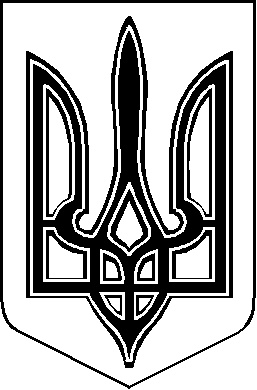 